 Jan Křtitel říká: „Obraťte se,
neboť se přiblížilo
nebeské království.“(Mt 3,2)„Sekera je už přiložena
ke kořenu stromů.“(Mt 3,10)Co mohu udělat?1. Půjdu s někým na mši
i ve všední den.2. Každé ráno se pomodlím: „Ježíši, buď dnes se mnou
a dej, ať já jsem s tebou.“ 3. Každý večer přemýšlím:
Co jsem dnes udělal dobrého?
Využil jsem dobře svůj čas?
Co je potřeba změnit?  Jan Křtitel říká: „Obraťte se,
neboť se přiblížilo
nebeské království.“(Mt 3,2)„Sekera je už přiložena
ke kořenu stromů.“(Mt 3,10)Co mohu udělat?1. Půjdu s někým na mši
i ve všední den.2. Každé ráno se pomodlím: „Ježíši, buď dnes se mnou
a dej, ať já jsem s tebou.“ 3. Každý večer přemýšlím:
Co jsem dnes udělal dobrého?
Využil jsem dobře svůj čas?
Co je potřeba změnit?  Jan Křtitel říká: „Obraťte se,
neboť se přiblížilo
nebeské království.“(Mt 3,2)„Sekera je už přiložena
ke kořenu stromů.“(Mt 3,10)Co mohu udělat?1. Půjdu s někým na mši
i ve všední den.2. Každé ráno se pomodlím: „Ježíši, buď dnes se mnou
a dej, ať já jsem s tebou.“ 3. Každý večer přemýšlím:
Co jsem dnes udělal dobrého?
Využil jsem dobře svůj čas?
Co je potřeba změnit?  Jan Křtitel říká: „Obraťte se,
neboť se přiblížilo
nebeské království.“(Mt 3,2)„Sekera je už přiložena
ke kořenu stromů.“(Mt 3,10)Co mohu udělat?1. Půjdu s někým na mši
i ve všední den.2. Každé ráno se pomodlím: „Ježíši, buď dnes se mnou
a dej, ať já jsem s tebou.“ 3. Každý večer přemýšlím:
Co jsem dnes udělal dobrého?
Využil jsem dobře svůj čas?
Co je potřeba změnit?  Jan Křtitel říká: „Obraťte se,
neboť se přiblížilo
nebeské království.“(Mt 3,2)„Sekera je už přiložena
ke kořenu stromů.“(Mt 3,10)Co mohu udělat?1. Půjdu s někým na mši
i ve všední den.2. Každé ráno se pomodlím: „Ježíši, buď dnes se mnou
a dej, ať já jsem s tebou.“ 3. Každý večer přemýšlím:
Co jsem dnes udělal dobrého?
Využil jsem dobře svůj čas?
Co je potřeba změnit?  Jan Křtitel říká: „Obraťte se,
neboť se přiblížilo
nebeské království.“(Mt 3,2)„Sekera je už přiložena
ke kořenu stromů.“(Mt 3,10)Co mohu udělat?1. Půjdu s někým na mši
i ve všední den.2. Každé ráno se pomodlím: „Ježíši, buď dnes se mnou
a dej, ať já jsem s tebou.“ 3. Každý večer přemýšlím:
Co jsem dnes udělal dobrého?
Využil jsem dobře svůj čas?
Co je potřeba změnit?  Jan Křtitel říká: „Obraťte se,
neboť se přiblížilo
nebeské království.“(Mt 3,2)„Sekera je už přiložena
ke kořenu stromů.“(Mt 3,10)Co mohu udělat?1. Půjdu s někým na mši
i ve všední den.2. Každé ráno se pomodlím: „Ježíši, buď dnes se mnou
a dej, ať já jsem s tebou.“ 3. Každý večer přemýšlím:
Co jsem dnes udělal dobrého?
Využil jsem dobře svůj čas?
Co je potřeba změnit?  Jan Křtitel říká: „Obraťte se,
neboť se přiblížilo
nebeské království.“(Mt 3,2)„Sekera je už přiložena
ke kořenu stromů.“(Mt 3,10)Co mohu udělat?1. Půjdu s někým na mši
i ve všední den.2. Každé ráno se pomodlím: „Ježíši, buď dnes se mnou
a dej, ať já jsem s tebou.“ 3. Každý večer přemýšlím:
Co jsem dnes udělal dobrého?
Využil jsem dobře svůj čas?
Co je potřeba změnit?  Jan Křtitel říká: „Obraťte se,
neboť se přiblížilo
nebeské království.“(Mt 3,2)„Sekera je už přiložena
ke kořenu stromů.“(Mt 3,10)Co mohu udělat?1. Půjdu s někým na mši
i ve všední den.2. Každé ráno se pomodlím: „Ježíši, buď dnes se mnou
a dej, ať já jsem s tebou.“ 3. Každý večer přemýšlím:
Co jsem dnes udělal dobrého?
Využil jsem dobře svůj čas?
Co je potřeba změnit?  Jan Křtitel říká: „Obraťte se,
neboť se přiblížilo
nebeské království.“(Mt 3,2)„Sekera je už přiložena
ke kořenu stromů.“(Mt 3,10)Co mohu udělat?1. Půjdu s někým na mši
i ve všední den.2. Každé ráno se pomodlím: „Ježíši, buď dnes se mnou
a dej, ať já jsem s tebou.“ 3. Každý večer přemýšlím:
Co jsem dnes udělal dobrého?
Využil jsem dobře svůj čas?
Co je potřeba změnit?  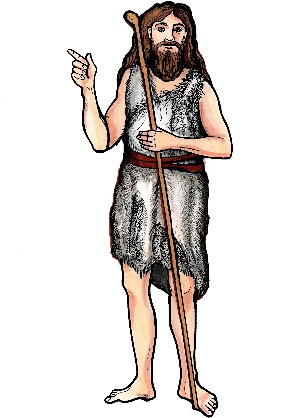 1. neděle adventníČas rozhodnout se
pro Boha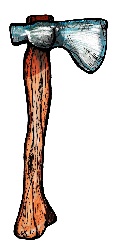 Sekera je symbolem
pevného rozhodnutí
zbavit se toho,
co mě od Boha vzdaluje.1. neděle adventníČas rozhodnout se
pro BohaSekera je symbolem
pevného rozhodnutí
zbavit se toho,
co mě od Boha vzdaluje.1. neděle adventníČas rozhodnout se
pro BohaSekera je symbolem
pevného rozhodnutí
zbavit se toho,
co mě od Boha vzdaluje.1. neděle adventníČas rozhodnout se
pro BohaSekera je symbolem
pevného rozhodnutí
zbavit se toho,
co mě od Boha vzdaluje.1. neděle adventníČas rozhodnout se
pro BohaSekera je symbolem
pevného rozhodnutí
zbavit se toho,
co mě od Boha vzdaluje.1. neděle adventníČas rozhodnout se
pro BohaSekera je symbolem
pevného rozhodnutí
zbavit se toho,
co mě od Boha vzdaluje.1. neděle adventníČas rozhodnout se
pro BohaSekera je symbolem
pevného rozhodnutí
zbavit se toho,
co mě od Boha vzdaluje.1. neděle adventníČas rozhodnout se
pro BohaSekera je symbolem
pevného rozhodnutí
zbavit se toho,
co mě od Boha vzdaluje.1. neděle adventníČas rozhodnout se
pro BohaSekera je symbolem
pevného rozhodnutí
zbavit se toho,
co mě od Boha vzdaluje.1. neděle adventníČas rozhodnout se
pro BohaSekera je symbolem
pevného rozhodnutí
zbavit se toho,
co mě od Boha vzdaluje.